Министерством промышленности и торговли Пермского края 
(далее – Министерство) 11 февраля 2021 года в 14:00 запланировано проведение публичных обсуждений результатов правоприменительной практики и изменений в законодательстве по лицензированию деятельности 
по заготовке, хранению, переработке и реализации лома черных металлов, цветных металлов.Данное мероприятие проводится с целью информирования юридических лиц и индивидуальных предпринимателей по вопросам соблюдения обязательных требований при осуществлении деятельности по заготовке, хранению, переработке и реализации лома черных металлов, цветных металлов.Учитывая сложную эпидемиологическую обстановку, мероприятие будет проведено посредством видеоконференцсвязи.Для регистрации в видеоконференцсвязи необходимо до 5 февраля 
2021 года направить в Министерство, на адрес электронной почты: iatihonov@minpromtorg.permkrai.ru, информацию об участнике (ФИО, наименование организации, контактные данные (телефон, электронная почта), список вопросов).Инструкция по установке TrueConf clientУстановка TrueConf client на рабочем месте (ПК, ноутбук). Для полноценного участия в видеоконференции необходимо наличие микрофона, камеры и колонок. (при использовании ноутбука, все необходимое уже есть)1.1. Скачать по ссылке https://trueconf.ru/downloads/windows.html клиент приложения TrueConf (выбрать версию в зависимости от вашей ОС)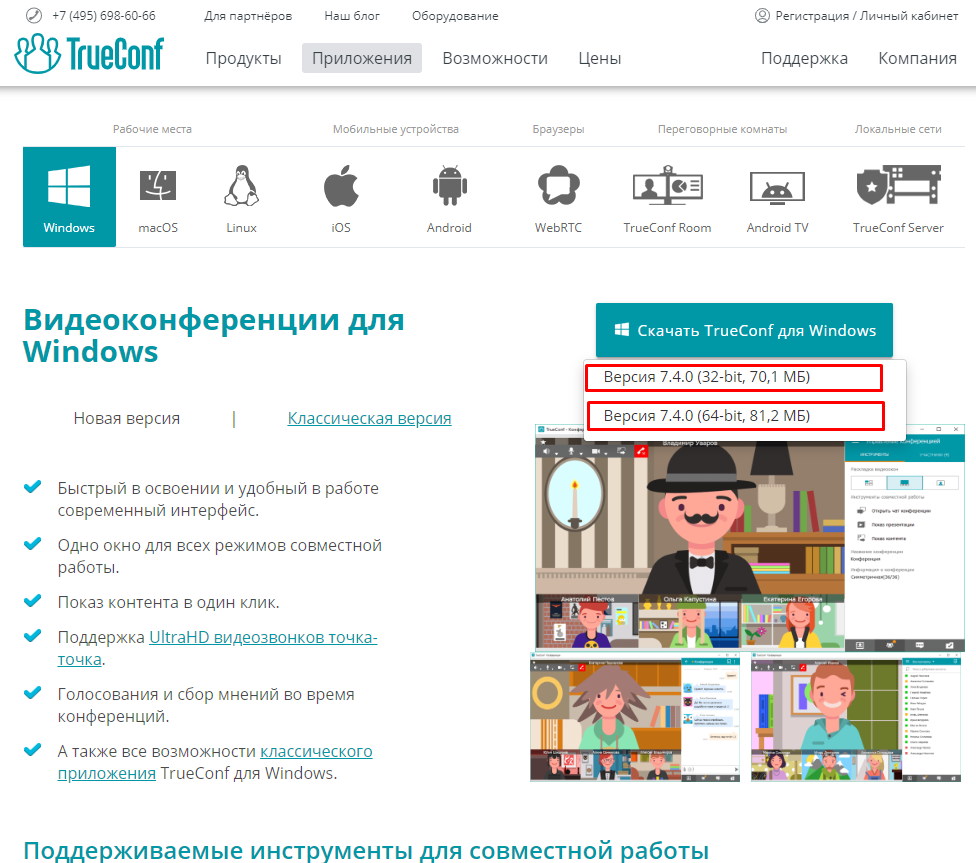           1.2. Запустить скачанный установщик TrueConf client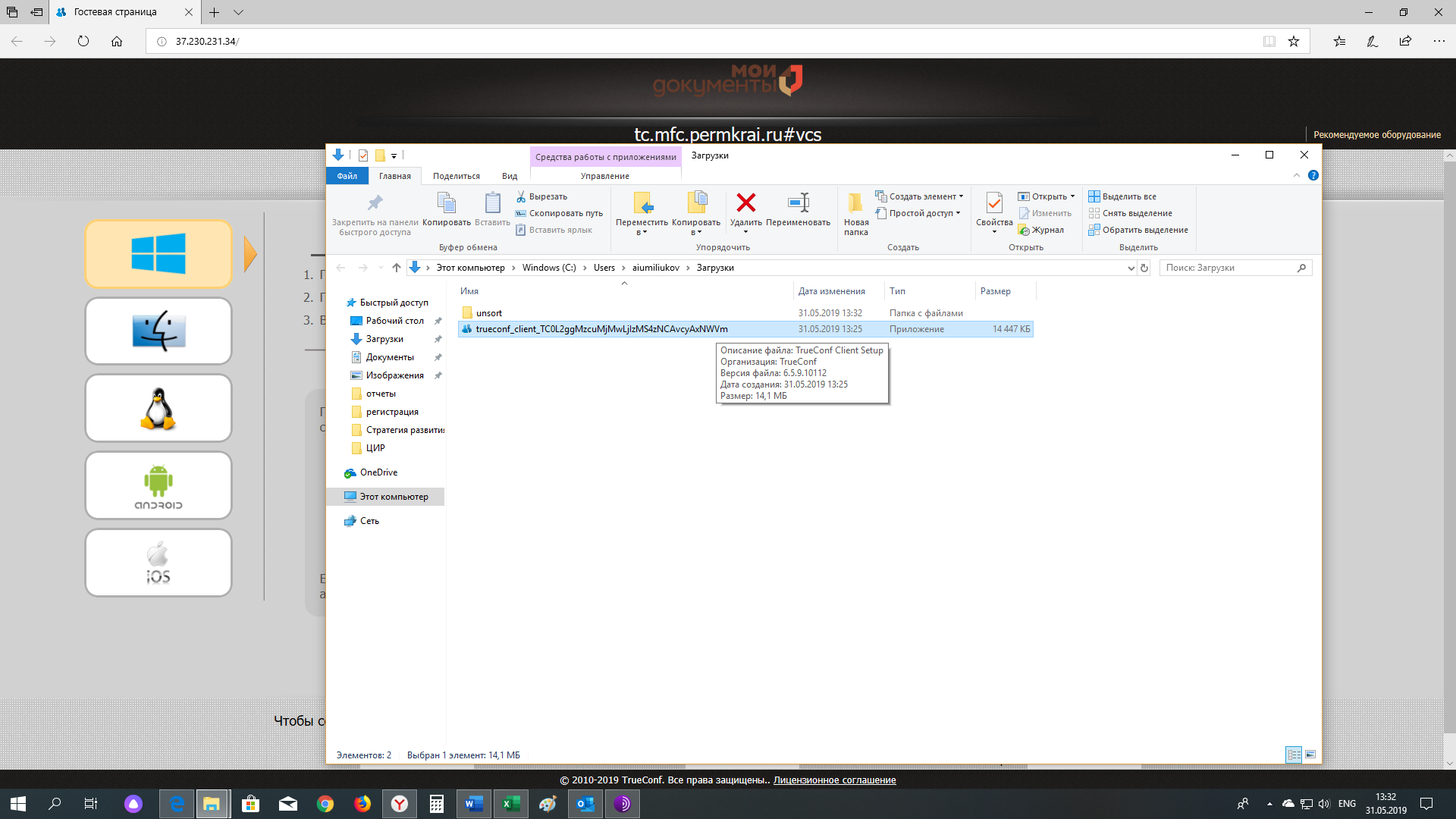             1.3. Произвести установку программы.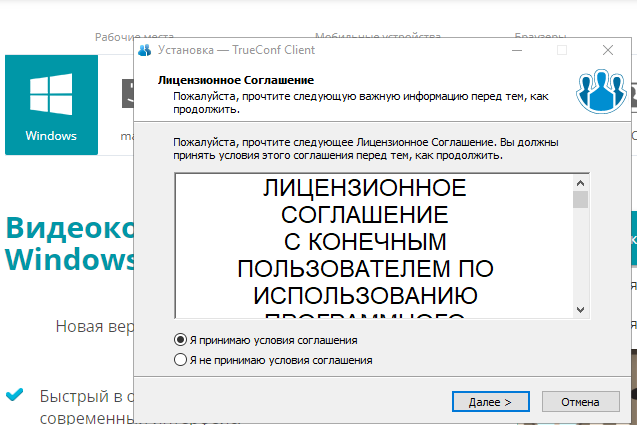 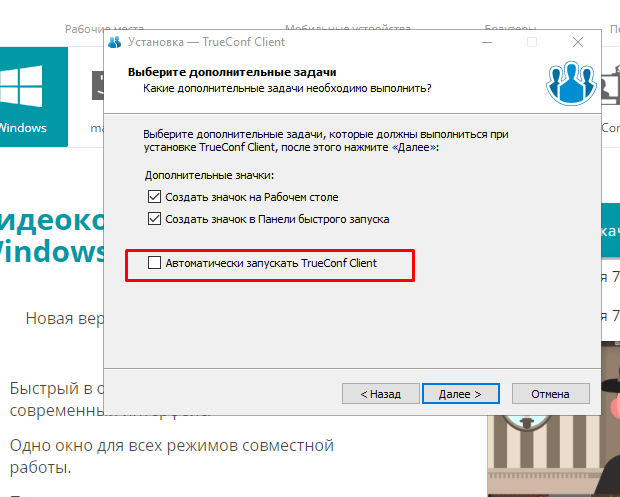 Убрать галочку «Автоматически запускать TrueConf»1.4. Запустить установленное приложение TrueConf client.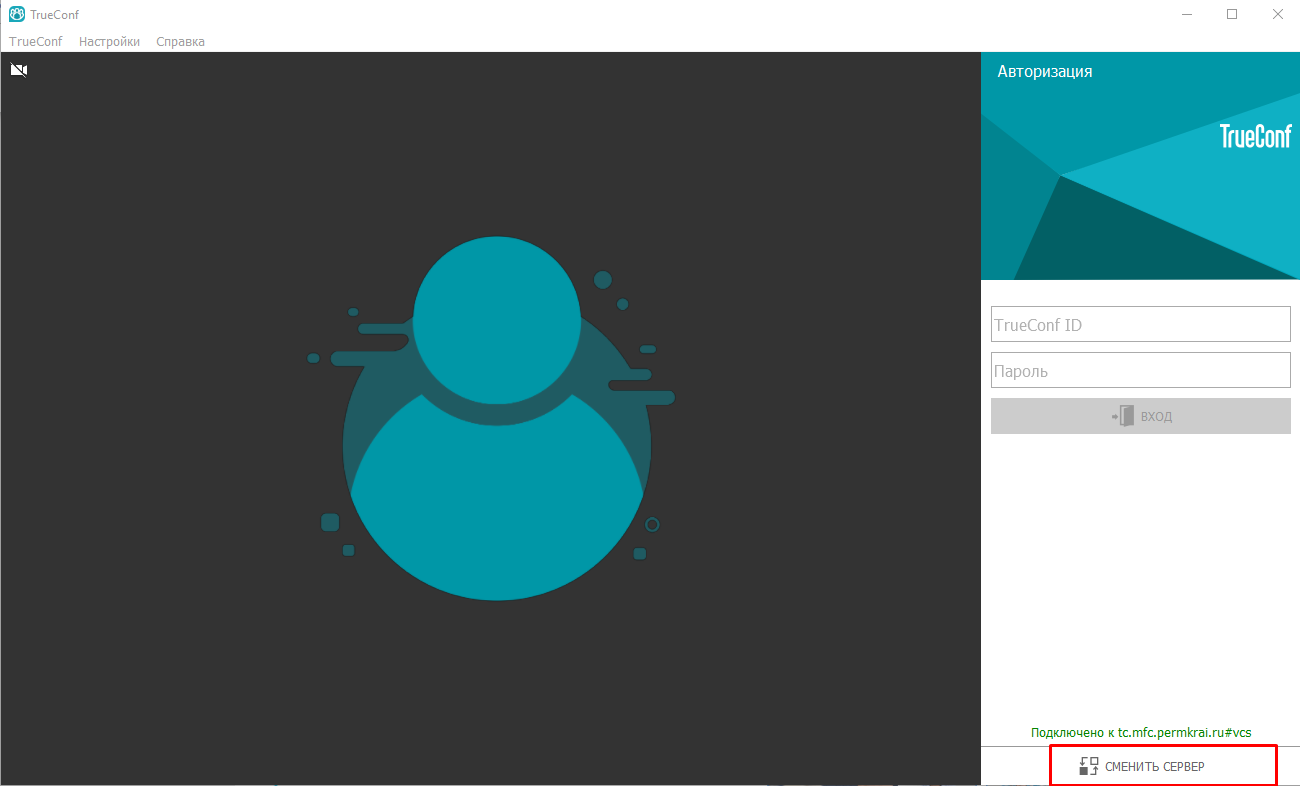 1.5. После установки программы необходимо подключиться к серверу, для этого:1.5.1. Нажать на кнопку «Сменить сервер»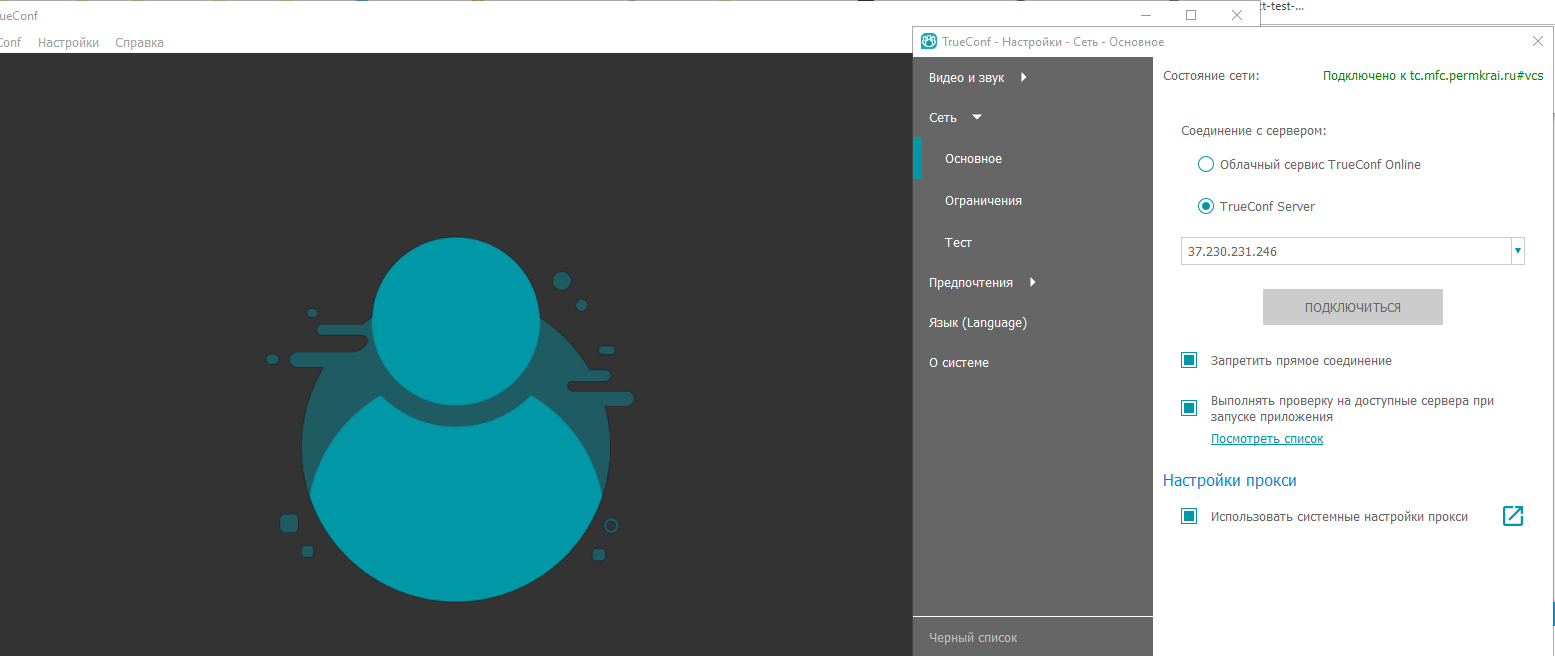 1.5.2. Выбрать TrueConf Server. Ввести адрес: 193.169.111.123 (порт по умолчанию 4307). Нажать на кнопку «Подключиться». Удостовериться, что подключение произведено.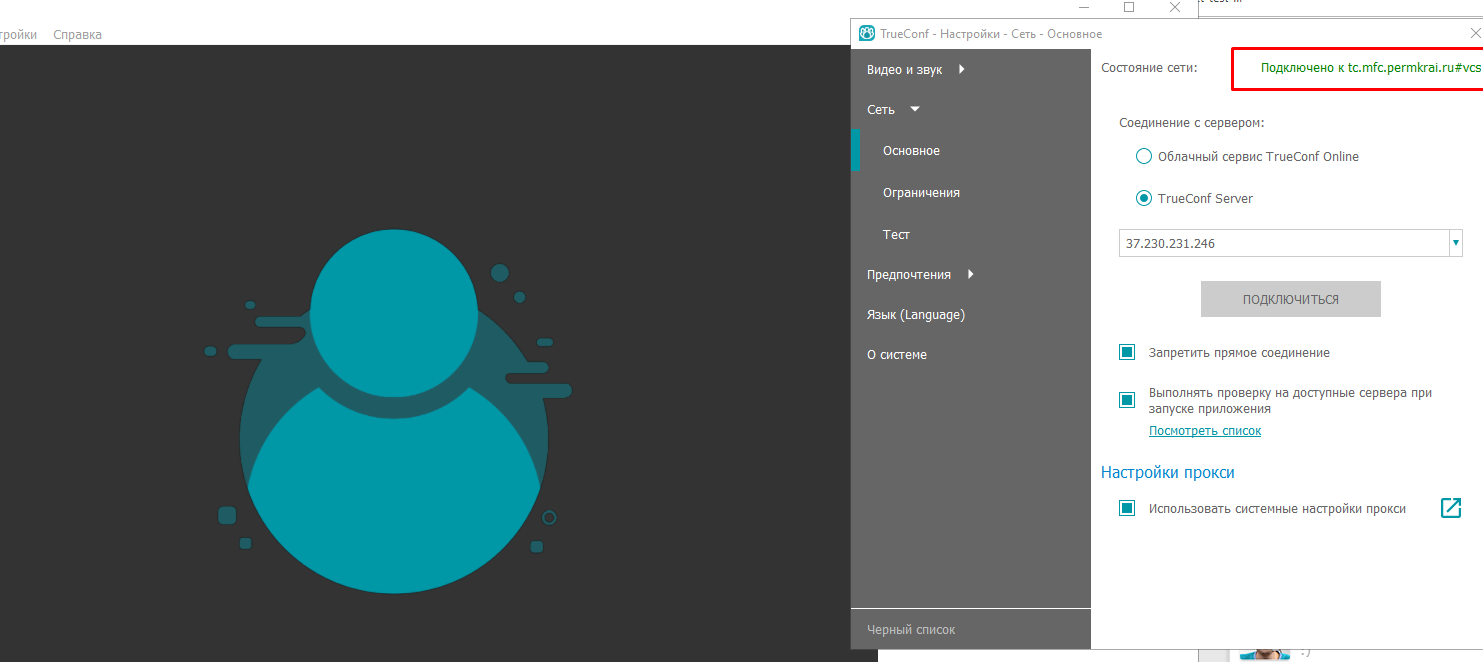 1.5.3 Ввести свои логин и пароль, нажать кнопку «Вход»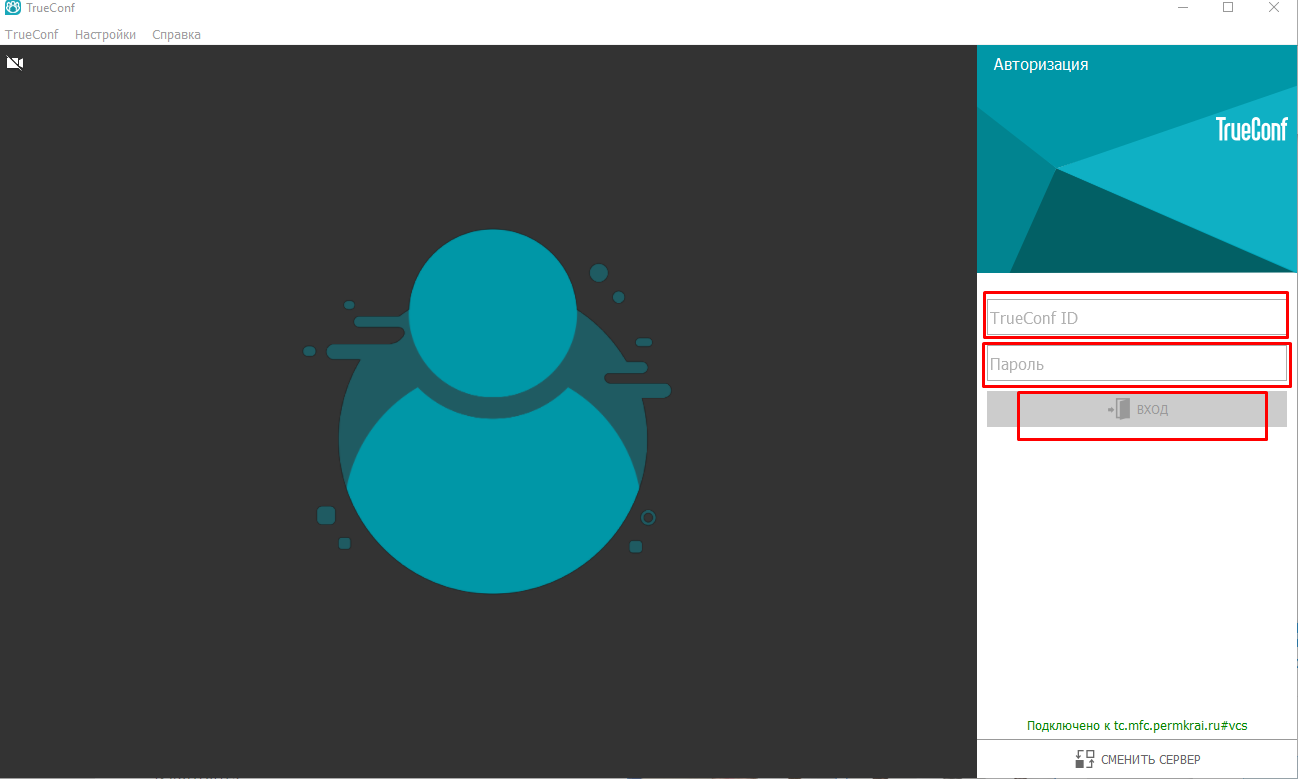 Подключение к ВКС можно осуществлять через мобильное приложение TrueConf client. Для этого необходимо наличие смартфона и доступ к интернету.Скачать приложение TrueConf client в Playmarket (для мобильных устройств с операционной системой android)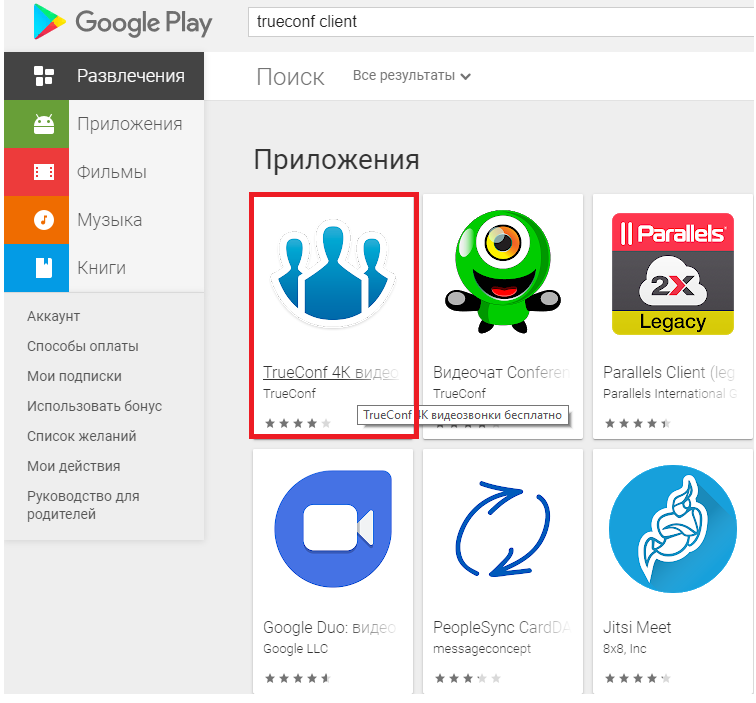        2.2. Установить и запустить мобильное приложение на ваш смартфон или планшет.2.3. После запуска приложения нажать кнопку «сменить сервер»2.4. Ввести настройки сервера: адрес сервера 193.169.111.123, порт 43072.5. Ввести свои учетные данные (логин, пароль)